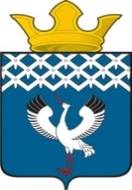 Российская ФедерацияСвердловская областьГлава муниципального образования Байкаловского сельского поселенияПОСТАНОВЛЕНИЕот 25.09.2017 года № 270-пс. БайкаловоО внесении изменений в схему теплоснабжения МО Байкаловского сельского поселения, утвержденную постановлением главы муниципального образования Байкаловского сельского поселения от 28.10.2013 года № 513-п «Об утверждении схемы теплоснабжения МО Байкаловского сельского поселения»В связи с необходимостью произведения реконструкции газовых котельных № 3 и № 6 с заменой насосного оборудования, глава муниципального образования Байкаловского сельского поселения,ПОСТАНОВЛЯЕТ:1. Дополнить раздел 3 «Предложения по строительству,  реконструкции и техническому перевооружению источников теплоснабжения МО Байкаловского сельского поселения» пунктом 3 следующего содержания:3) Реконструкция котельных № 3 и № 6.	2. Опубликовать настоящее Постановление на официальном сайте в сети Интернет: www.bsposelenie.ru. 	3. Контроль за исполнением настоящего Постановления оставляю за собой.Глава муниципального образования Байкаловского сельского поселения	           Д.В. Лыжин